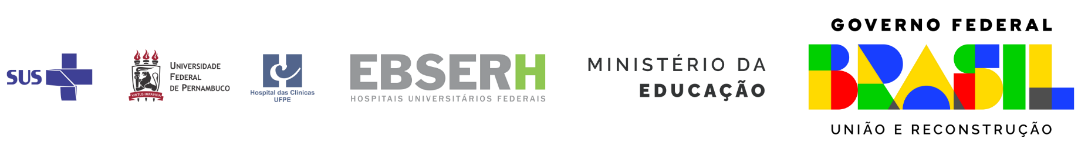 HOSPITAL DAS CLÍNICASUNIVERSIDADE FEDERAL DE PERNAMBUCOEMPRESA BRASILEIRA DE SERVIÇOS HOSPITALARES 	ANEXO VIATA DE FREQUÊNCIAMÊS: ____________________1. Nome completo do voluntário:____________________________________________________2. Supervisor:____________________________________________________________________3. Local de atuação:_______________________________________________________________4. Carga horária combinada:________________________________________________________________________Assinatura do supervisorSIAPE ___________Data Horário entradaHorário saídaAssinatura::::::::::::::::::::::::::::::::